О внесении изменений в решение Думы города Когалыма от 01.09.2021 №591-ГДВ соответствии с Федеральным законом от 31.07.2020 №248-ФЗ «О государственном контроле (надзоре) и муниципальном контроле в Российской Федерации», Уставом города Когалыма, Дума города Когалыма РЕШИЛА:1. Внести в решение Думы города Когалыма от 01.09.2021 №591-ГД «Об утверждении Положения о муниципальном контроле на автомобильном транспорте и в дорожном хозяйстве города Когалыма» (далее - решение) следующие изменения:1.1. в приложении к решению (далее - Положение):1.1.1. в разделе 1:1.1.1.1. подпункт 2 пункта 7 изложить в следующей редакции:«2) результаты деятельности контролируемых лиц, в том числе продукция (товары), работы и услуги, к которым предъявляются обязательные требования в сфере автодорожного законодательства Российской Федерации, Ханты-Мансийского автономного округа – Югры, муниципальных нормативных правовых актов города Когалыма;»;1.1.2. в пункте 2 приложении 3 к Положению:1.1.2.1. подпункт 1 изложить в следующей редакции: «1) поступление в контрольный орган, от юридических и (или) физических лиц, из средств массовой информации, информационно-телекоммуникационной сети «Интернет», в течение двух недель подряд и более, информации, свидетельствующей об отклонении в деятельности контролируемых лиц, осуществляющих содержание автомобильных дорог города Когалыма, от требований к эксплуатационному состоянию дорог категории III - V в зимний период, на величину, превышающую максимальные значения, установленные государственными отраслевыми стандартами Российской Федерации;»;  1.1.2.2. подпункт 2 изложить в следующей редакции:«2) поступление в контрольный орган, от юридических и (или) физических лиц, из средств массовой информации, информационно-телекоммуникационной сети «Интернет», в течение двух месяцев подряд и более, информации, свидетельствующей об отклонении в деятельности контролируемых лиц, осуществляющих владение, пользование, распоряжение парковками общего пользования в городе Когалыме от требований об обеспечении маломобильных групп населения бесплатными парковочными местами, на величину, не превышающую минимальные значения, установленные законодательством Российской Федерации.»;1.1.2.3. подпункты 3 - 4 признать утратившими силу. 2. Опубликовать настоящее решение в газете «Когалымский вестник».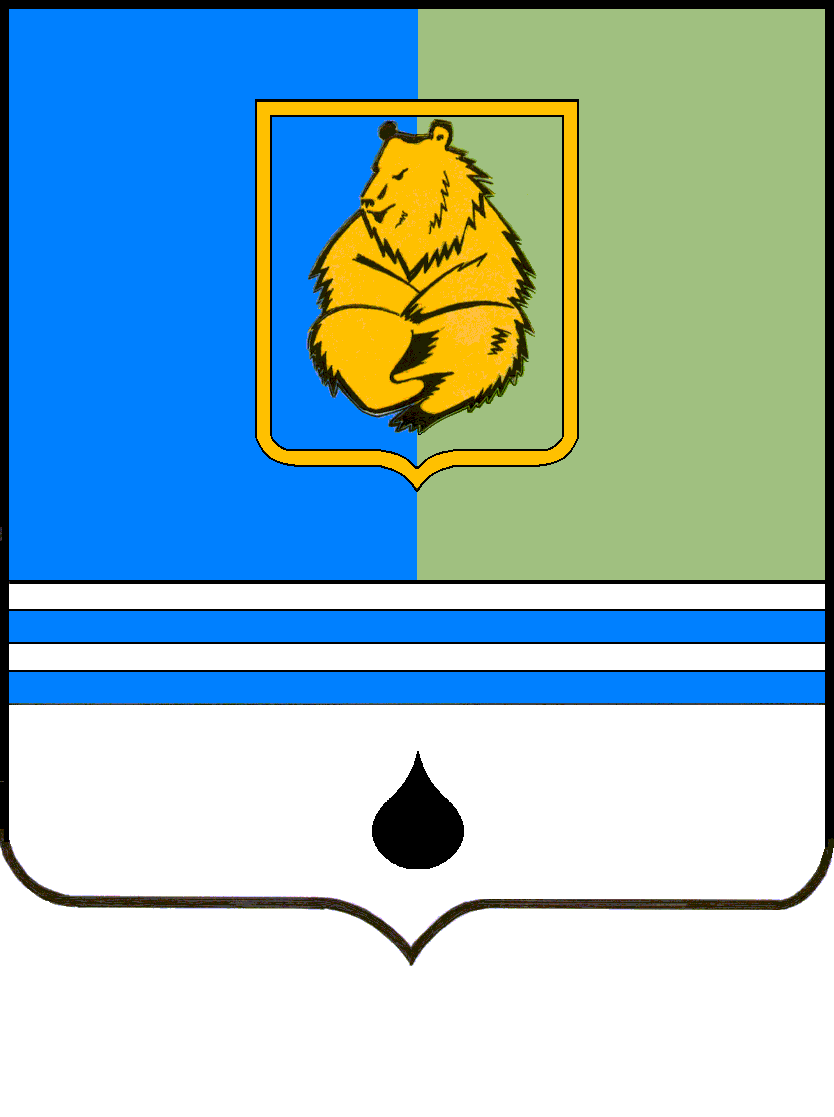 РЕШЕНИЕДУМЫ ГОРОДА КОГАЛЫМАХанты-Мансийского автономного округа – ЮгрыРЕШЕНИЕДУМЫ ГОРОДА КОГАЛЫМАХанты-Мансийского автономного округа – ЮгрыРЕШЕНИЕДУМЫ ГОРОДА КОГАЛЫМАХанты-Мансийского автономного округа – ЮгрыРЕШЕНИЕДУМЫ ГОРОДА КОГАЛЫМАХанты-Мансийского автономного округа – Югрыот [Дата документа]от [Дата документа]№ [Номер документа]№ [Номер документа][должность][должность][штамп ЭП подписывающего]   [штамп ЭП подписывающего][И.О.Фамилия][И.О.Фамилия]